6th October 2020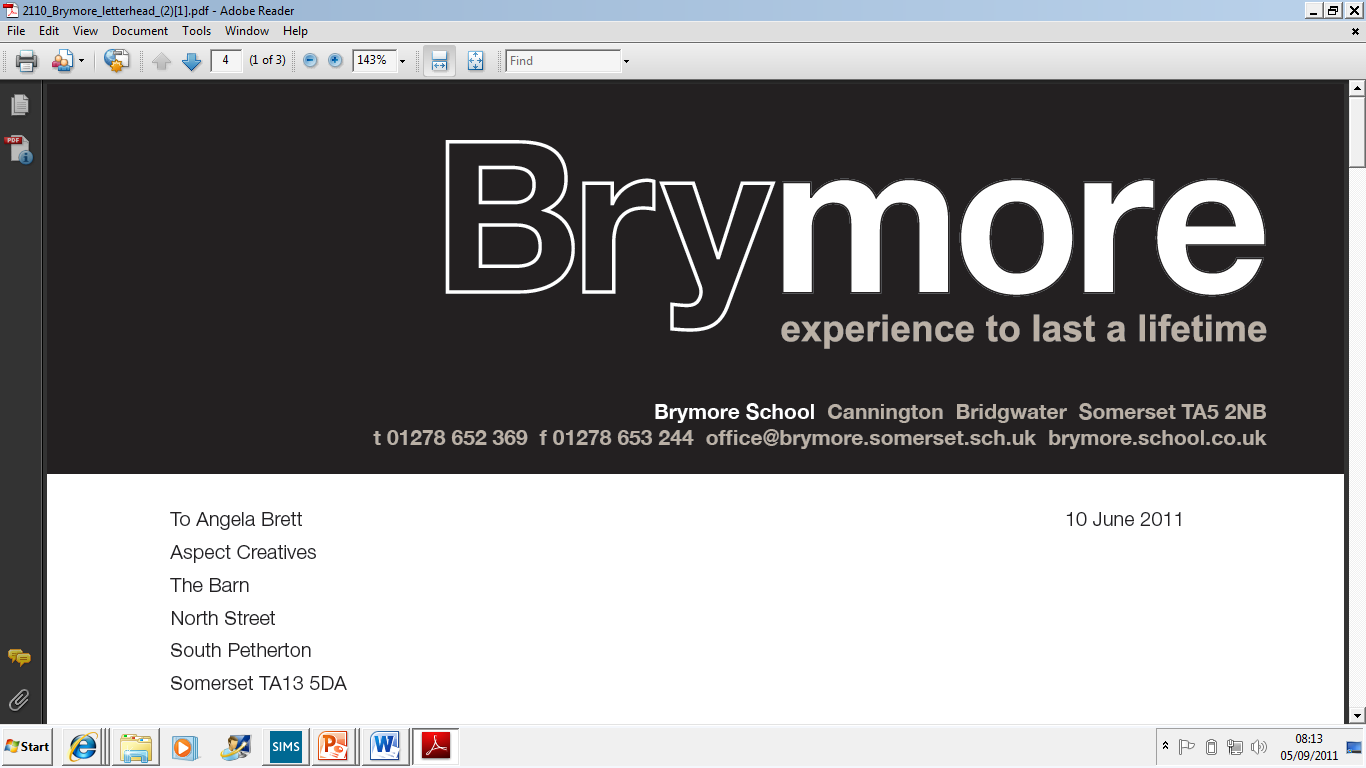 Dear Parent/GuardianI am writing to inform you for the arrangements for the end of this half-term.  Unfortunately, we are unable to have our annual Harvest Festival / Church Service or invite parents in to watch the School Cross Country Championships.  We are extremely disappointed about this and we hope to put on a virtual Harvest Festival Service in the near future.  The Cross Country Championships are being held in games lessons during the school day.We are also unable to hold Parent Consultations in the usual way and I am concerned that Year 7 parents in particular, not only missed the Hog Roast and a chance to catch up with staff, but also now the Harvest Festival and Cross Country Championships.  I therefore propose to have a Year 7 Parent Consultation afternoon on Friday 16th October 2020 where parents will be able to meet their son’s tutor in a way that will still allow for social distancing.  Parents will be given a time slot for the Friday afternoon, which will be sent separately.  However, those who wish to meet using Microsoft TEAMS or receive a telephone call can do so instead.  This will replace the Parent Consultation on 2nd November 2020 as outlined on the school calendar.In order for staff to be available to see parents, we will be closing Brymore on Friday 16th October 2020 at 12 noon.  Year 7 boys will remain in school until after their meeting with the tutor, as they need to accompany their parents to the meeting.  Year 11 will have an additional revision session on Friday afternoon for Geography and History, which will finish at 2.15 pm.  Any boys that are unable to be picked up at this time we will accommodate until parents are able to get here.The Minehead/Williton minibus will depart at 12.15 pm for Years 8, 9 and 10 and there will be a separate Minehead/Williton minibus leaving at 2.30 pm for Year 11.  For boys that travel via Somerset County Council transport, we are awaiting confirmation from them if the pick-up time can be amended to 12.15 pm. Once we have this information we will let you know immediately.These arrangements mean that the school will be closed on Saturday 17th October 2020.It appears that the COVID-19 restrictions are likely to continue for some time and therefore, we will be looking at similar arrangements at the end of each half-term/term to ensure each year group’s parents get a chance to meet the tutor to feedback on academic progress and any welfare concerns.Yours faithfullyMARK THOMASHeadteacher